 Name/Address Change Request Form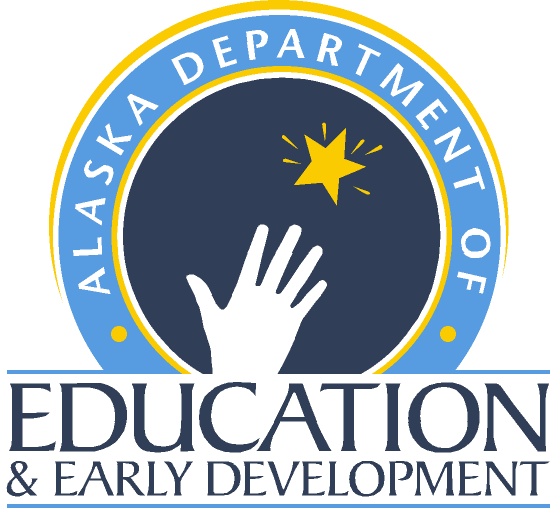 Teacher Certification – Alaska Department of Education and Early DevelopmentPERSONAL INFORMATIONIt is the responsibility of the applicant to maintain current information, including name, mailing and email addresses on file with the Teacher Certification Office. All name changes must be supported with a photocopy of the legal document verifying the change. Last Name:      	First Name:      	M.I.:  	Social Security Number:      	 Date of Birth:      	Gender:      Mailing Address:      	City:     	 State:   	 Zip Code:      	Home Phone:      	 Work/Cell Phone:      	Primary Email:      	Secondary Email:      	Former Last Name(s):      	 Highest Educational Degree:      	COPY OF CERTIFICATE(S) Send a new Certificate(s). The fee for each duplicate certificate is $25. I am requesting a copy of my:Teacher Certificate		Administrative Certificate		Special Services CertificateDo not send a Duplicate Certificate FEE SCHEDULE The fee for a duplicate certificate is $25 per certificate. You may pay with a credit card via the DEED Online Payment Center, cashier’s check, or money order (payable to DEED). Fees are non-refundable. Personal checks will not be accepted. If payment is made through the Teacher Certification Online Payment Center (https://education.alaska.gov/teachercertification/PaymentCenter) a copy of the payment receipt must be submitted with this form.SIGNATURE I certify that the information provided in this application is true and correct to the best of my knowledge.Applicant Signature:      	 Date:      	SUBMIT YOUR APPLICATION	This application may be emailed or faxed to the Teacher Certification office. Otherwise, you may mail the application to the following address: Department of Education and Early DevelopmentTeacher Certification PO Box 110500 Juneau, AK 99811-0500CONTACT TEACHER CERTIFICATIONIf you have questions, please use the following information to contact the Teacher Education & Certification Office:Email: Teacher Certification (tcwebmail@alaska.gov) 
Phone: (907) 465-2831 Fax: (907)465-2441
Teacher Certification Website (https:/education.alaska.gov/teachercertification)